СЛУЖБА ВЕТЕРИНАРИИ ИВАНОВСКОЙ ОБЛАСТИПРИКАЗот 7 февраля 2023 г. N 11-одОБ УТВЕРЖДЕНИИ ПОЛОЖЕНИЯ ОБ ОБЩЕСТВЕННОМ СОВЕТЕПРИ СЛУЖБЕ ВЕТЕРИНАРИИ ИВАНОВСКОЙ ОБЛАСТИВ соответствии с распоряжением Правительства Ивановской области от 07.10.2015 N 231-рп "Об организации работы общественных советов при исполнительных органах государственной власти Ивановской области", в целях приведения в соответствие с действующим законодательством Российской Федерации приказываю:1. Утвердить Положение об общественном совете при службе ветеринарии Ивановской области (Приложение).2. Признать утратившим силу пункт 1 приказа службы ветеринарии Ивановской области от 31.12.2015 N 217-од "Об утверждении Положения об общественном совете при службе ветеринарии Ивановской области".3. Контроль за выполнением настоящего приказа возложить на заместителя начальника службы ветеринарии Ивановской области.Начальник службы ветеринарииИвановской областиЕ.В.КУРОЧКИНПриложениек приказуслужбы ветеринарииИвановской областиот 07.02.2023 N 11-одПОЛОЖЕНИЕОБ ОБЩЕСТВЕННОМ СОВЕТЕ ПРИ СЛУЖБЕ ВЕТЕРИНАРИИИВАНОВСКОЙ ОБЛАСТИ1. Общие положения1.1. Настоящее Положение об общественном совете при службе ветеринарии Ивановской области (далее - Положение, Служба, Общественный совет) определяет цели создания, задачи, функции, права и порядок деятельности Общественного совета.1.2. Общественный совет является постоянно действующим совещательно-консультативным органом общественного контроля.1.3. Решения Общественного совета носят рекомендательный характер.1.4. Общественный совет осуществляет свою деятельность на основе Конституции Российской Федерации, международных договоров Российской Федерации, федеральных конституционных законов, федеральных законов, правовых актов Президента Российской Федерации и Правительства Российской Федерации, федеральных органов исполнительной власти, Устава Ивановской области, законов Ивановской области, указов и распоряжений Губернатора Ивановской области, постановлений и распоряжений Правительства Ивановской области, а также настоящего Положения.2. Цели, задачи и функции Общественного совета2.1. Основные цели Общественного совета:2.1.1. Повышение уровня доверия граждан к деятельности государства.2.1.2. Обеспечение прозрачности и открытости деятельности исполнительных органов.2.1.3. Содействие предупреждению и разрешению социальных конфликтов.2.1.4. Обеспечение учета общественного мнения, предложений и рекомендаций граждан, общественных объединений и иных негосударственных некоммерческих организаций при принятии решений (наименование исполнительного органа государственной власти Ивановской области) (далее - исполнительный орган) в установленной сфере деятельности.2.1.5. Формирование в обществе нетерпимости к коррупционному поведению.2.1.6. Повышение эффективности деятельности исполнительного органа.2.2. Основными задачами Общественного совета являются:2.2.1. Общественная оценка деятельности исполнительного органа.2.2.2. Развитие взаимодействия исполнительных органов государственной власти Ивановской области с гражданским сообществом, общественными объединениями, научными учреждениями и иными некоммерческими организациями и использование их потенциала для повышения эффективности реализации исполнительным органом законодательства Российской Федерации в сфере деятельности исполнительного органа, его совершенствования, формирования обоснованных предложений по указанной сфере деятельности.2.2.3. Рассмотрение общественных инициатив, связанных с выявлением и решением ключевых социально и экономически значимых проблем в установленной сфере деятельности исполнительного органа.2.3. Основные функции Общественного совета:2.3.1. Организация и проведение общественной оценки деятельности исполнительного органа, включая:рассмотрение вопросов, включенных в перечень вопросов, обязательных для рассмотрения на заседаниях Общественного совета;рассмотрение проектов общественно значимых нормативных правовых актов и иных документов, разрабатываемых исполнительным органом;участие в мониторинге качества оказания государственных услуг исполнительным органом;участие в антикоррупционной работе;оценку эффективности государственных закупок и кадровой работы исполнительного органа;участие в работе аттестационных комиссий и конкурсных комиссий по замещению должностей;осуществление независимой оценки качества работы подведомственных Службе бюджетных учреждений по предоставлению государственных услуг;рассмотрение иных вопросов, связанных с деятельностью Службы в соответствии с действующим законодательством.2.3.2. Подготовка рекомендаций по эффективному применению норм федерального законодательства с учетом социально-экономических и демографических особенностей Ивановской области и по его совершенствованию.2.4. Общественный совет вправе:2.4.1. Запрашивать в соответствии с законодательством Российской Федерации от исполнительных органов государственной власти Ивановской области, территориальных органов федеральных органов исполнительной власти, организаций материалы и информацию, необходимые для работы Общественного совета, за исключением сведений, составляющих государственную и иную охраняемую действующим законодательством Российской Федерации тайну.2.4.2. По согласованию со Службой принимать участие в заседаниях коллегий, совещательных и консультативных органов при Службе.2.4.3. Направлять в Службу рекомендации по совершенствованию законодательства Ивановской области и регулированию процессов в соответствующей сфере деятельности Службы.2.4.4. Приглашать на заседания Общественного совета в качестве экспертов представителей территориальных органов федеральных органов исполнительной власти, исполнительных органов государственной власти Ивановской области, органов местного самоуправления муниципальных образований Ивановской области, Общественной палаты Ивановской области, общественных объединений и организаций.2.4.5. Создавать рабочие и экспертные группы в установленной сфере деятельности.2.4.6. Вносить изменения в перечень вопросов, обязательных для рассмотрения Общественным советом.2.5. Общественный совет обязан информировать Службу о своей работе для последующего размещения соответствующих материалов в средствах массовой информации и на официальном сайте.3. Порядок формирования Общественного совета3.1. Общественный совет формируется на основе принципов добровольности участия в его деятельности граждан Российской Федерации, представителей общественных объединений и иных организаций, а также независимости от исполнительного органа, при котором формируется Общественный совет.3.2. Персональный состав Общественного совета утверждается приказом Службы по итогам проведения конкурсного отбора кандидатов.3.3. Количественный состав Общественного совета должен составлять не менее 5 человек.3.4. Состав Общественного совета определяется на основе конкурсного отбора кандидатов.3.5. В состав Общественного совета не могут входить лица, замещающие государственные должности Российской Федерации и субъектов Российской Федерации, должности государственной службы Российской Федерации и субъектов Российской Федерации, и лица, замещающие муниципальные должности и должности муниципальной службы, а также другие лица, которые в соответствии с Федеральным законом от 4 апреля 2005 года N 32-ФЗ "Об Общественной палате Российской Федерации" не могут быть членами Общественной палаты Российской Федерации.3.6. Не допускаются к выдвижению кандидатов в члены Общественного совета:представители некоммерческих организаций, зарегистрированных менее чем за один год до дня истечения срока полномочий членов Общественного совета действующего состава;представители некоммерческих организаций, которым в соответствии с Федеральным законом от 25 июля 2002 года N 114-ФЗ "О противодействии экстремистской деятельности" вынесено предупреждение в письменной форме о недопустимости осуществления экстремистской деятельности, - в течение одного года со дня вынесения предупреждения, если оно не было признано судом незаконным;представители некоммерческих организаций, деятельность которых приостановлена в соответствии с Федеральным законом от 25 июля 2002 года N 114-ФЗ "О противодействии экстремистской деятельности", если решение о приостановлении не было признано судом незаконным;лица, являющиеся действующими членами двух Общественных советов при других исполнительных органах государственной власти Ивановской области; работники учреждений, подведомственных исполнительному органу, при котором создан Общественный совет;при наличии конфликта интересов при осуществлении общественного контроля в соответствии с разделом 5 настоящего Положения.3.7. Правом выдвижения кандидатур в члены Общественных советов обладают:Общественная палата Ивановской области;члены совещательных и консультативных органов при Правительстве Ивановской области;члены совещательных и консультативных органов при исполнительных органах;общественные объединения и иные негосударственные некоммерческие организации, целями деятельности которых являются представление или защита общественных интересов и (или) выполнение экспертной работы в сфере общественных отношений;в порядке самовыдвижения, за исключением лиц, указанных в пункте 3.5 настоящего Положения.3.8. В целях формирования состава Общественного совета на официальном сайте Службы размещается уведомление о начале процедуры формирования состава Общественного совета (далее - уведомление).В случае формирования состава Общественного совета в связи с истечением срока полномочий действующего состава уведомление должно быть размещено на официальном сайте исполнительного органа не позднее чем за 3 месяца до истечения полномочий членов Общественного совета действующего состава.В уведомлении должны быть указаны требования к кандидатам в члены Общественного совета, срок и адрес направления организациями и гражданами писем о выдвижении кандидатов в состав Общественного совета. К уведомлению должны быть приложены заявление, согласие кандидата на выдвижение его кандидатуры в Общественный совет и публикацию его персональных данных, биографическая справка в соответствии с приложением к настоящему Положению. Срок направления организациями и гражданами писем о выдвижении кандидатов в состав Общественного совета не может составлять менее одного месяца с момента размещения уведомления на официальном сайте исполнительного органа.3.9. Служба регистрирует поступившие предложения инициаторов выдвижения и заявления кандидатов в члены Общественного совета в день их поступления.После истечения установленного срока приема заявлений поданные заявления к регистрации и рассмотрению не принимаются.3.10. Служба в установленный для приема заявлений срок формирует базу данных кандидатов в члены Общественного совета на основе поданных заявок, размещает и ежедневно актуализирует ее на сайте исполнительного органа во вкладке "Общественный совет".3.11. В целях формирования Общественного совета создается конкурсная комиссия.3.12. Порядок формирования, состав, численность и полномочия конкурсной комиссии определяются приказом Службы. В состав конкурсной комиссии должны входить представители Общественной палаты Ивановской области.3.13. Конкурсная комиссия рассматривает все заявления кандидатов в члены Общественного совета, поданные в установленные Службой сроки, на предмет соответствия требованиям, предъявляемым к членам Общественного совета, и проводит отбор кандидатов.3.14. После окончания рассмотрения заявлений кандидатов в члены Общественного совета конкурсной комиссией Служба размещает на официальном сайте протокол заседания конкурсной комиссии о рассмотрении заявлений кандидатов в члены Общественного совета.3.15. Копия протокола заседания конкурсной комиссии о рассмотрении заявлений кандидатов в члены Общественного совета направляется Службой в течение 7 дней после принятия соответствующего решения конкурсной комиссией в адрес кандидатов, которым было отказано во включении в состав Общественного совета.3.16. При утверждении состава Общественного совета одновременно формируется список резерва кандидатов в состав Общественного совета (на случай выбытия членов из состава Общественного совета).Копия приказа Службы об утверждении состава Общественного совета направляется в течение 3 рабочих дней после его регистрации в адрес кандидатов, которые были включены в состав Общественного совета, а также кандидатов, которые были включены в резерв кандидатов в состав Общественного совета.3.17. При создании в Ивановской области новых общественных объединений и иных негосударственных некоммерческих организаций, целями деятельности которых являются представление или защита общественных интересов и (или) выполнение экспертной работы в сфере общественных отношений, в состав Общественного совета и список резерва кандидатов в состав Общественного совета могут быть включены дополнительные кандидаты, являющиеся представителями указанных объединений и организаций, и по инициативе указанных объединений и организаций, путем открытого голосования членов Общественного совета.Кандидаты в члены Общественного совета от вновь созданных общественных объединений и иных негосударственных некоммерческих организаций, целями деятельности которых являются представление или защита общественных интересов и (или) выполнение экспертной работы в сфере общественных отношений, должны соответствовать требованиям и ограничениям, указанным в пунктах 3.5 - 3.7 раздела 3 настоящего Положения.Решение об отборе кандидата в члены Общественного совета от вновь созданных общественных объединений и иных негосударственных некоммерческих организаций, целями деятельности которых являются представление или защита общественных интересов и (или) выполнение экспертной работы в сфере общественных отношений, принимается членами Общественного совета путем открытого голосования.В случае равенства голосов при выборе кандидата в члены Общественного совета от вновь созданных общественных объединений и иных негосударственных некоммерческих организаций, целями деятельности которых являются представление или защита общественных интересов и (или) выполнение экспертной работы в сфере общественных отношений, голос председателя Общественного совета является решающим.Протокол решения Общественного совета о включении кандидатов в члены Общественного совета от вновь созданных общественных объединений и иных негосударственных некоммерческих организаций, целями деятельности которых являются представление или защита общественных интересов и (или) выполнение экспертной работы в сфере общественных отношений, размещается на сайте Службы.Копия приказа Службы о внесении изменений в состав Общественного совета направляется в течение 3 рабочих дней после его регистрации в адрес кандидатов, которые были включены в состав Общественного совета, а также кандидатов, которые были включены в резерв кандидатов в состав Общественного совета.3.18. В состав Общественного совета входят председатель Общественного совета, заместитель председателя Общественного совета, секретарь Общественного совета и члены Общественного совета.Председатель Общественного совета, заместитель председателя Общественного совета, секретарь Общественного совета избираются членами Общественного совета на первом заседании совета путем открытого голосования.В случае равенства голосов при выборе председателя Общественного совета осуществляется согласование кандидатуры с Общественной палатой Ивановской области.При отклонении Общественной палатой Ивановской области кандидатуры председателя Общественного совета при равенстве голосов членов Общественного совета голосование проводится по новой кандидатуре членами Общественного совета.В случае равенства голосов при выборе заместителя председателя Общественного совета и секретаря Общественного совета голос председателя Общественного совета является решающим.3.19. Срок полномочий Общественного совета - 2 года со дня принятия приказа Службы об утверждении состава Общественного совета.3.20. Члены Общественного совета осуществляют свою деятельность на общественных началах и на безвозмездной основе.3.21. Полномочия члена Общественного совета прекращаются в случае:при пропуске членом Общественного совета 3 заседаний Общественного совета подряд без уважительной причины;истечения срока полномочий Общественного совета;подачи членом Общественного совета заявления о выходе из состава Общественного совета;при расторжении общественной или иной организацией с членом Общественного совета трудовых отношений либо при прекращении его членства в общественной или иной организации, представителем которой он являлся;установления факта предоставления членом Общественного совета недостоверных сведений в заявлении на членство в Общественном совете;при наступлении условий, предусмотренных пунктом 3.5 раздела 3 настоящего Положения;при возникновении конфликта интересов при осуществлении общественного контроля в соответствии с пунктом 5.2 раздела 5 настоящего Положения;невозможности участия члена Общественного совета в работе Общественного совета по состоянию здоровья либо в случае смерти члена Общественного совета.3.22. В случае выбытия членов из состава Общественного совета включение новых членов осуществляется из резерва кандидатов в состав Общественного совета путем открытого голосования членов Общественного совета.В случае равенства голосов при выборе кандидата из резерва Общественного совета в состав Общественного совета голос председателя Общественного совета является решающим.4. Организация деятельности Общественного совета4.1. Общественный совет осуществляет свою деятельность исходя из целей, задач и функций, указанных в разделе 2 настоящего Положения.4.2. Основной формой деятельности Общественного совета является заседание.4.3. Председатель Общественного совета:4.3.1. Организует работу Общественного совета.4.3.2. Подписывает протоколы заседаний и другие документы Общественного совета.4.3.3. Вносит предложения по плану работы Общественного совета.4.3.4. Проводит заседания Общественного совета.4.3.5. Формирует повестку заседания и состав экспертов и иных лиц, приглашаемых на заседание Общественного совета.4.3.6. Определяет приоритетные направления деятельности Общественного совета.4.3.7. Вносит предложения по перечню вопросов, обязательных для рассмотрения Общественным советом.4.3.8. Вносит предложения по уточнению и дополнению состава Общественного совета.4.3.9. Осуществляет общий контроль за выполнением планов работы и исполнением решений Общественного совета, в том числе взаимодействует с исполнительным органом по вопросам реализации решений Общественного совета.4.3.10. Координирует деятельность членов Общественного совета.4.3.11. Принимает меры по предотвращению и (или) урегулированию конфликта интересов у членов Общественного совета.4.3.12. Представляет Общественный совет в органах государственной власти, органах местного самоуправления, организациях.4.4. В отсутствие председателя Общественного совета его функции выполняет заместитель председателя Общественного совета.4.5. Секретарь Общественного совета:4.5.1. Организует текущую деятельность Общественного совета.4.5.2. Информирует членов Общественного совета о времени, месте и повестке дня его заседания, а также об утвержденных планах работы.4.5.3. Обеспечивает во взаимодействии с членами Общественного совета подготовку информационно-аналитических материалов к заседанию по вопросам, включенным в повестку дня.4.5.4. Организует делопроизводство.4.6. Члены Общественного совета имеют право:4.6.1. Вносить свои предложения председателю Общественного совета относительно формирования планов работы Общественного совета и повестки дня заседания. Предложения представляются в письменном виде не позднее 2 дней до дня заседания Общественного совета.4.6.2. Участвовать в мероприятиях, проводимых Общественным советом, а также в подготовке материалов по рассматриваемым вопросам.4.6.3. Знакомиться с документами и материалами по проблемам, вынесенным на обсуждение Общественного совета, на стадии их подготовки и вносить в них свои предложения.4.6.4. Входить в состав экспертного совета при Правительстве Ивановской области.4.6.5. Возглавлять и входить в состав рабочих и экспертных групп, формируемых Общественным советом.4.7. Члены Общественного совета обязаны принимать участие в заседаниях лично, не передавая свои полномочия иным лицам.4.8. Заседания Общественного совета проводятся не реже одного раза в квартал и считаются правомочными, если на них присутствует более половины членов Общественного совета.По решению председателя Общественного совета проводится внеочередное заседание Общественного совета.4.9. По решению Председателя Общественного совета заседание Общественного совета может проводиться в заочной форме.4.9.1. Председатель Общественного совета определяет повестку заседания Общественного совета в заочной форме, состав материалов и проект решения по каждому из рассматриваемых вопросов, форму и срок представления членами Общественного совета секретарю Общественного совета своих мнений по рассматриваемым вопросам.4.9.2. Секретарь Общественного совета направляет решение Председателя Общественного совета о проведении заседания Общественного совета в заочной форме, материалы и проект решения по каждому из рассматриваемых вопросов членам Общественного совета.4.9.3. Члены Общественного совета направляют свое мнение по рассматриваемым вопросам секретарю Общественного совета по форме и в срок, установленные председателем Общественного совета.4.10. Решения Общественного совета принимаются простым большинством голосов присутствующих на заседании членов Общественного совета. В случае достижения равенства голосов голос председательствующего на заседании является решающим.4.11. Решения Общественного совета оформляются протоколами, которые подписывают председатель и секретарь Общественного совета.Копия протокола направляется в Службу в течение 5 дней со дня подписания.4.12. Организационно-техническое обеспечение деятельности Общественного совета осуществляет заместитель начальника Службы.5. Конфликт интересов при осуществленииобщественного контроля5.1. Член Общественного совета не допускается к работе Общественного совета при наличии конфликта интересов при осуществлении общественного контроля.5.2. Под конфликтом интересов понимается ситуация, при которой личная заинтересованность члена Общественного совета влияет или может повлиять на объективность и беспристрастность осуществления общественного контроля и при которой возникает или может возникнуть противоречие между личной заинтересованностью члена Общественного совета и целями и задачами Общественного совета.5.3. Под личной заинтересованностью члена Общественного совета, которая влияет или может повлиять на объективность и беспристрастность осуществления общественного контроля, понимается возможность получения членом Общественного совета доходов в виде денег, ценностей, иного имущества, в том числе имущественных прав, либо услуг для себя или для третьих лиц.5.4. В случае возникновения у члена Общественного совета личной заинтересованности, которая приводит или может привести к конфликту интересов, член Общественного совета обязан в течение 3 дней с момента возникновения личной заинтересованности проинформировать об этом председателя Общественного совета в письменной форме.Приложениек положениюоб общественном совете при службе ветеринарииИвановской областиСОГЛАСИЕкандидата на выдвижение его кандидатуры в общественный совети публикацию его персональных данныхБИОГРАФИЧЕСКАЯ СПРАВКА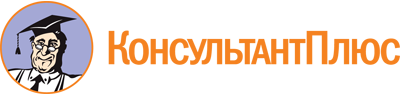 Приказ Службы ветеринарии Ивановской обл. от 07.02.2023 N 11-од
"Об утверждении Положения об общественном совете при службе ветеринарии Ивановской области"Документ предоставлен КонсультантПлюс

www.consultant.ru

Дата сохранения: 12.06.2023
 В службу ветеринарииИвановской областиЗАЯВЛЕНИЕ_________________________________________________________________________(указывается наименование общественной (иной) организации)выдвигает кандидата _______________________________________________________(ФИО)в члены общественного совета при службе ветеринарии Ивановской области.(Далее указываются дата рождения кандидата, сведения о месте работы кандидата, гражданстве, о его соответствии требованиям, предъявляемым к кандидатам в члены общественного совета, а также об отсутствии ограничений для вхождения в состав общественного совета при службе ветеринарии Ивановской области.)Приложение:1. Биографическая справка на ____ л.2. Согласие на _____ л.Подпись уполномоченного лицаобщественной (иной) организацииДатаПечатьВ службу ветеринарииИвановской областиЗАЯВЛЕНИЕЯ, _____________________________________________________________________,прошу рассмотреть мою кандидатуру для включения в состав общественного совета при службе ветеринарии Ивановской области.(Далее указываются дата рождения, сведения о месте работы кандидата, гражданство.)Подтверждаю, что соответствую всем требованиям, предъявляемым к кандидатам в члены общественного совета при службе ветеринарии Ивановской области, а также сообщаю об отсутствии ограничений для вхождения в состав общественного совета при службе ветеринарии Ивановской области.Приложение:1. Биографическая справка на ____ л.2. Согласие на _____ л.ПодписьДатаЯ, ____________________________________________________________________,паспорт: серия ______________________ номер ______________________, кем и когдавыдан: ___________________________________________________________________,код подразделения _________________________________________, проживающий поадресу: ______________________________________________________________________________________________________________________________________________1. Даю свое согласие службе ветеринарии Ивановской области (далее - Служба) на:1.1. Обработку моих следующих персональных данных:- фамилия, имя, отчество;- дата рождения;- место рождения;- паспортные данные;- гражданство;- информация об образовании (оконченные учебные заведения, специальность(и) по образованию, ученая степень, ученое звание);- владение иностранными языками;- семейное положение;- контактная информация (адрес регистрации, адрес фактического проживания, контактные телефоны);- фотография;- информация о трудовой деятельности;- информация об общественной деятельности.1.2. Размещение моих персональных данных: фамилия, имя, отчество, дата рождения, информация об образовании, трудовой и общественной деятельности на официальном сайте Службы в информационно-телекоммуникационной сети Интернет.2. Я проинформирован(а), что под обработкой персональных данных понимаются действия (операции) с персональными данными в рамках выполнения требований Федерального закона от 27.07.2006 N 152-ФЗ "О персональных данных", конфиденциальность персональных данных соблюдается в рамках исполнения исполнительными органами государственной власти законодательства Российской Федерации.3. Войти в состав общественного совета при Службе на общественных началах согласен(на).Я, ____________________________________________________________________,паспорт: серия ______________________ номер ______________________, кем и когдавыдан: ___________________________________________________________________,код подразделения _________________________________________, проживающий поадресу: ______________________________________________________________________________________________________________________________________________1. Даю свое согласие службе ветеринарии Ивановской области (далее - Служба) на:1.1. Обработку моих следующих персональных данных:- фамилия, имя, отчество;- дата рождения;- место рождения;- паспортные данные;- гражданство;- информация об образовании (оконченные учебные заведения, специальность(и) по образованию, ученая степень, ученое звание);- владение иностранными языками;- семейное положение;- контактная информация (адрес регистрации, адрес фактического проживания, контактные телефоны);- фотография;- информация о трудовой деятельности;- информация об общественной деятельности.1.2. Размещение моих персональных данных: фамилия, имя, отчество, дата рождения, информация об образовании, трудовой и общественной деятельности на официальном сайте Службы в информационно-телекоммуникационной сети Интернет.2. Я проинформирован(а), что под обработкой персональных данных понимаются действия (операции) с персональными данными в рамках выполнения требований Федерального закона от 27.07.2006 N 152-ФЗ "О персональных данных", конфиденциальность персональных данных соблюдается в рамках исполнения исполнительными органами государственной власти законодательства Российской Федерации.3. Войти в состав общественного совета при Службе на общественных началах согласен(на).Я, ____________________________________________________________________,паспорт: серия ______________________ номер ______________________, кем и когдавыдан: ___________________________________________________________________,код подразделения _________________________________________, проживающий поадресу: ______________________________________________________________________________________________________________________________________________1. Даю свое согласие службе ветеринарии Ивановской области (далее - Служба) на:1.1. Обработку моих следующих персональных данных:- фамилия, имя, отчество;- дата рождения;- место рождения;- паспортные данные;- гражданство;- информация об образовании (оконченные учебные заведения, специальность(и) по образованию, ученая степень, ученое звание);- владение иностранными языками;- семейное положение;- контактная информация (адрес регистрации, адрес фактического проживания, контактные телефоны);- фотография;- информация о трудовой деятельности;- информация об общественной деятельности.1.2. Размещение моих персональных данных: фамилия, имя, отчество, дата рождения, информация об образовании, трудовой и общественной деятельности на официальном сайте Службы в информационно-телекоммуникационной сети Интернет.2. Я проинформирован(а), что под обработкой персональных данных понимаются действия (операции) с персональными данными в рамках выполнения требований Федерального закона от 27.07.2006 N 152-ФЗ "О персональных данных", конфиденциальность персональных данных соблюдается в рамках исполнения исполнительными органами государственной власти законодательства Российской Федерации.3. Войти в состав общественного совета при Службе на общественных началах согласен(на).______________дата____________________________Фамилия И.О._______________подписьФотоФото__________________________________________________________________________(ФИО)__________________________________________________________________________(ФИО)__________________________________________________________________________(ФИО)__________________________________________________________________________(ФИО)__________________________________________________________________________(ФИО)__________________________________________________________________________(ФИО)Дата рожденияДата рожденияДата рожденияДата, место рожденияДата, место рожденияДата, место рожденияГражданствоГражданствоГражданствоОбразованиеОбразованиеОбразованиеОкончил (когда, что) с указанием специальности по образованиюОкончил (когда, что) с указанием специальности по образованиюОкончил (когда, что) с указанием специальности по образованиюУченая степень (при наличии)Ученая степень (при наличии)Ученая степень (при наличии)Ученое звание (при наличии)Ученое звание (при наличии)Ученое звание (при наличии)Какими иностранными языками владеетКакими иностранными языками владеетКакими иностранными языками владеетСемейное положениеСемейное положениеСемейное положениеАдрес регистрации (паспорт)Адрес регистрации (паспорт)Адрес регистрации (паспорт)Адрес фактическийАдрес фактическийАдрес фактическийКонтактные телефоныКонтактные телефоныКонтактные телефоныТрудовая деятельность (за последние 10 лет)Трудовая деятельность (за последние 10 лет)Трудовая деятельность (за последние 10 лет)Трудовая деятельность (за последние 10 лет)Трудовая деятельность (за последние 10 лет)Трудовая деятельность (за последние 10 лет)Дата поступленияДата увольненияМесто работы (наименование организации), должностьМесто работы (наименование организации), должностьПримечаниеПримечание(указываются опыт руководства коллективом, основные достижения, полученные навыки и т.д. - на усмотрение кандидата)(указываются опыт руководства коллективом, основные достижения, полученные навыки и т.д. - на усмотрение кандидата)Общественная деятельность (за последние 10 лет)Общественная деятельность (за последние 10 лет)Общественная деятельность (за последние 10 лет)Общественная деятельность (за последние 10 лет)Дата начала осуществленияДата окончания осуществленияНаименование организацииПримечание(указываются основные направления деятельности, результат и т.д. - на усмотрение кандидата)